美中地區僑胞卡海外特約商店一覽表更多優惠資訊 :僑胞卡網站：https://www.ocacocc.net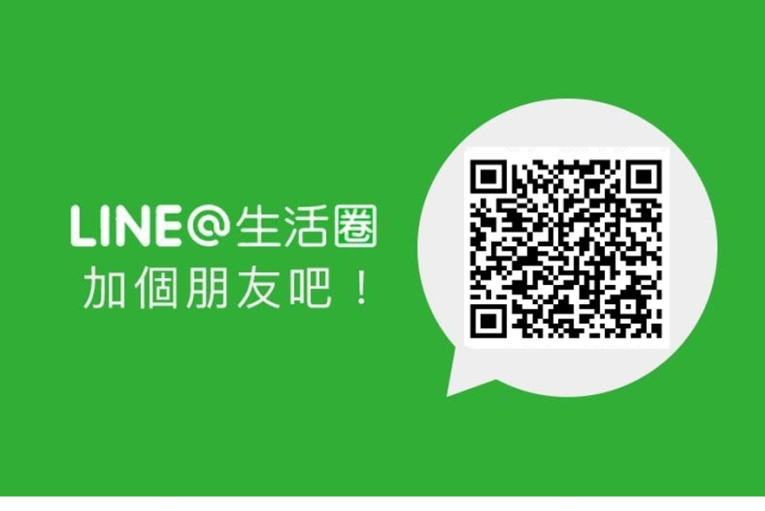 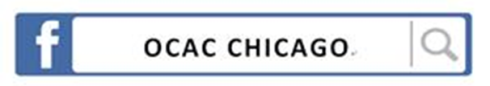 僑教中心                     僑務電子報Line項次店名優惠內容地址電話    1Lotus(蓮花)餐廳消費贈送精緻小菜(如毛豆)一碟7230 W North Ave, Elmwood Park, IL 60707 708-456-88882Oceania Tours海天旅遊報名參加任何北美旅遊團2日遊以上可享9折優惠(恕無法與其他優惠併用)2160 S Archer Ave, 2nd FL, Chicago, IL 60616312-326-38003芝加哥世界書局World Journal Book Store書籍九折(特價品除外)文具九五折(寄售品除外)2116 B S Archer Ave, Chicago, IL 60616312-842-80054Tugo Tea House所有飲料及食品均可享九折優惠1285 N Rand Road, Arlington Heights, IL  60004847-873-13335T.M. Basil消費享9折優惠66 Oakbrook Center, Oak Brook, IL 60523630-571-84246輝月拉麵(Kizuki Ramen & Izakaya Chicago)消費每桌限「章魚小丸子」乙份優惠1)1482 N Milwaukee Ave, Chicago IL 606222)1538 N Clybroun Ave, Unit A112, Chicago IL 60610773-270-4150312-285-27757新北京餐廳消費享9折優惠29105 Ford Road, Garden City, Michigan, 48135734-425-22308Wild Poké享單筆消費75折優惠（酒類除外）413 E Huron St., Suite C, Ann Arbor, Michigan, MI 48104734-780-71719漢記酒家消費享8折優惠（限店內使用）1064 W, Argyle Street, Chicago, Illinois, 60640, U.S.A773-878-6650